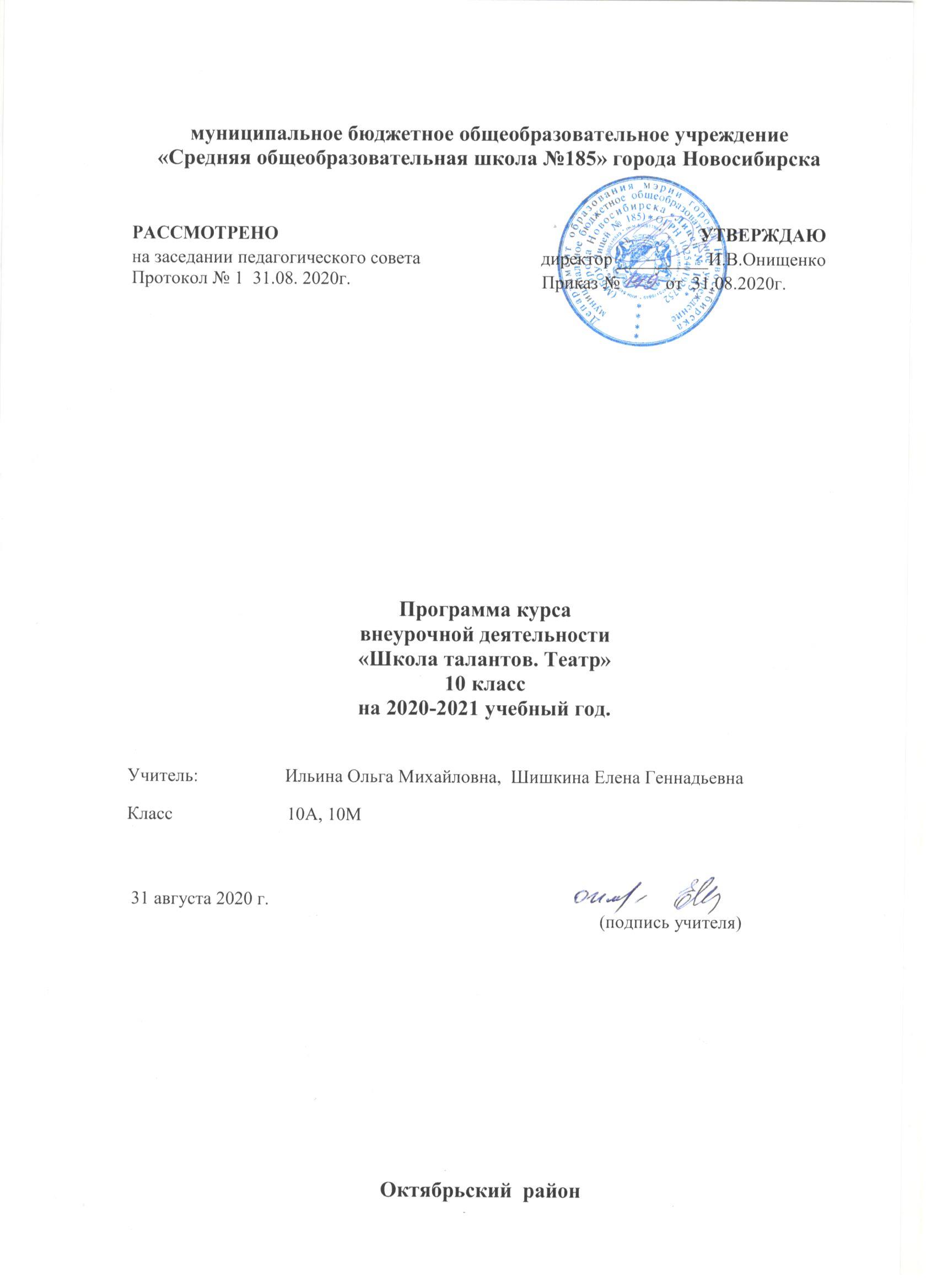                                                      Пояснительная запискаРабочая программа по внеурочной деятельности «Театральная мастерская» для десятогокласса разработана на основе Федерального государственного образовательного стандарта и авторской программы курса «Театр» И.А. Генералова, образовательная система «Школа 2100» сборник программ.Программа является обеспечением эстетического, интеллектуального, нравственного развития воспитанников. Воспитание творческой индивидуальности ребёнка, развитие интереса и отзывчивости к искусству театра и актерской деятельности.Задачи, решаемые в рамках данной программы:- знакомство детей с различными видами театра (кукольный, драматический, оперный, театр- поэтапное освоение детьми различных видов творчества.- совершенствование артистических навыков детей в плане переживания и воплощенияобраза, моделирование навыков социального поведения в заданных условиях.-воспитание творческой активности ребёнка, ценящей в себе и других такие качества, какдоброжелательность, трудолюбие, уважение к творчеству других.Общая характеристика курсаНаряду с занятиями в школе обязательным является посещение драмтеатра, кукольноготеатра и музея с последующим обсуждением увиденного в группе. На занятиях используютсякак классические для педагогики формы и методы работы, так и нетрадиционные: посещениетеатров, музеев, выставок, тематических экскурсий; просмотр видеофильмов, слайдов,прослушивание музыки; игры и упражнения из театральной педагогики, сюжетно-ролевыеигры, конкурсы и викторины; работа с подручными материалами и изготовление бутафории.Занятия проводятся в классе, переоборудованном в «театральный зал».Большая роль в формировании способностей школьников отводится регулярному тренингу,который проводится на каждом этапе обучения с учетом возрастных особенностей учащихся.Задача тренинга – пробудить творческую фантазию и непроизвольность приспособления ксценической условности. Актерский тренинг предполагает широкое использование элементаВ основе программы лежит идея использования потенциала театральной педагогики,позволяющей развивать личность ребёнка, оптимизировать процесс развития речи, голоса,Новизна образовательной программы состоит в том, что учебно-воспитательный процессосуществляется через различные направления работы: воспитание основ зрительской культуры, развитие навыков исполнительской деятельности, накопление знаний о театре, которые переплетаются, дополняются друг в друге, взаимно отражаются, что способствуетформированию нравственных качеств у воспитанников объединения.Программа способствует подъему духовно-нравственной культуры и отвечает запросамразличных социальных групп нашего общества, обеспечивает совершенствование процессаразвития и воспитания детей. Выбор профессии не является конечным результатом программы, но даёт возможность обучить детей профессиональным навыкам, предоставляет условия для проведения педагогом профориентационной работы.Полученные знания позволят воспитанникам преодолеть психологическую инертность,позволят развить их творческую активность, способность сравнивать, анализировать,планировать, ставить внутренние цели, стремиться к ним.Отличительными особенностями и новизной программы является деятельностный подход квоспитанию и развитию ребенка средствами театра, где школьник выступает в роли то актёра,то музыканта, то художника, на практике узнаёт о том, что актёр – это одновременно и творец, и материал, и инструмент.Основные виды деятельности, которые используются при работе с учащимися, являются:· театральная игра;· ритмопластика;· культура и техника речи;· основы театральной культуры;· создание спектакля;. экскурсии в театры.Занятия состоят из теоретической и практической частей.Теоретическая часть включает краткие сведения о развитии театрального искусства, циклпознавательных бесед о жизни и творчестве великих мастеров театра, беседы о красоте вокругнас, профессиональной ориентации школьников. Практическая часть работы направлена наполучение навыков актерского мастерства. 70% содержания планирования направлено наактивную двигательную деятельность учащихся. Это: репетиции, показ спектаклей, подготовка костюмов, посещение театров. Остальное время распределено на проведение тематических бесед, просмотр электронных презентаций и сказок, заучивание текстов, репетиции. Для успешной реализации программы будут использованы Интерет-ресурсы, посещение спектаклей.Программа строится на следующих концептуальных принципах:   -  принцип успеха.Каждый ребенок должен чувствовать успех в какой-либо сфередеятельности. Это ведет к формированию позитивной «Я-концепции» и признанию себя какуникальной составляющей окружающего мира.   -   принцип динамики. Предоставить ребёнку возможность активного поиска и освоенияобъектов интереса, собственного места в творческой деятельности, заниматься тем, чтонравиться.   -   принцип демократии. Добровольная ориентация на получение знаний конкретновыбранной деятельности; обсуждение выбора совместной деятельности в коллективе напредстоящий учебный год.    -    принцип доступности. Обучение и воспитание строится с учетом возрастных ииндивидуальных возможностей подростков, без интеллектуальных, физических и моральныхперегрузок    -    принцип наглядности. В учебной деятельности используются разнообразныеиллюстрации, видеокассеты, аудиокассеты, грамзаписи.    -    принцип систематичности и последовательности.Систематичность и последовательность осуществляется как в проведении занятий, так в самостоятельной работе воспитанников. Этот принцип позволяет за меньшее время добиться больших результатов.Спектакли будут ставиться на двух языках: русском и французском. Большую помощь в работе театральной студии будет оказывать родительский комитет классов во главе с Захаровой Л.М.                                    Описание места курса в учебном плане.На изучение курса «Театральная мастерская» отводится 1 ч в неделю. Программа рассчитана всего на 34 часа в год.                                 Описание ценностных ориентиров содержания учебного курса.Ценность жизни – признание человеческой жизни величайшей ценностью, чтореализуется в бережном отношении к другим людям и к природе. Ценность природы, Любовь к природе – это бережное отношение к ней как к среде обитания и выживания человека, а также переживание чувства красоты, гармонии, её совершенства, сохранение и приумножение её богатства. Ценность человека как разумного существа, стремящегося к добру исамосовершенствованию. Ценность добра – направленность человека на развитие и сохранение жизни, через сострадание и милосердие как проявление высшей человеческой способности – любви. Ценность истины – это ценность научного познания как части культуры человечества, разума, понимания сущности бытия, мироздания. Ценность семьи как первой и самой значимой для развития ребёнка социальной и образовательной среды, обеспечивающей преемственность культурных традиций народов России от поколения к поколению и тем самым жизнеспособность российского общества. Ценность труда и творчества как естественного условия человеческой жизни, состояния нормального человеческого существования. Ценность свободы и социальной солидарности как свободы выбора человеком своих мыслей и поступков, признание прав и свобод человека, обладание чувствами справедливости, милосердия, чести, достоинства по отношению к себе и к другим людям. Ценность гражданственности – осознание человеком себя как члена общества, народа, представителя страны и государства. Ценность патриотизма – одно из проявлений духовной зрелости человека, выражающееся в любви к России, народу, малой родине, в осознанном желании служить Отечеству. Ценность человечества – осознание человеком себя как части мирового сообщества, для существования и прогресса которого необходимы мир, сотрудничество народов и уважение к многообразию их культур.Формирование основ гражданской идентичности личности на базе восприятия мира какединого и целостного при разнообразии культур, национальностей, религий; уважения истории и культуры каждого народа.Формирование психологических условий развития общения, сотрудничества на основе:доброжелательности, доверия и внимания к людям, готовности к сотрудничеству и дружбе,оказанию помощи тем, кто в ней нуждается.Уважения к окружающим умения слушать и слышать партнёра, признавать право каждого насобственное мнение и принимать решения с учётом позиций всех участников.Развитие ценностно-смысловой сферы личности на основе общечеловеческих принциповнравственности и гуманизма: принятия и уважения ценностей семьи и образовательногоучреждения, коллектива и общества, и стремления следовать им; ориентации в нравственномсодержании и смысле как собственных поступков, так и поступков окружающих людей,развития этических чувств (стыда, вины, совести) как регуляторов морального поведения;формирования эстетических чувств и чувства прекрасного через знакомство с национальной,отечественной и мировой художественной культурой.Развитие умения учиться как первого шага к самообразованию и самовоспитанию, а именно:развитие широких познавательных интересов, инициативы и любознательности, мотивовпознания и творчества; формирование умения учиться и способности к организации своейдеятельности (планированию, контролю, оценке).Развитие самостоятельности, инициативы и ответственности личности как условия еёсамоактуализации: формирование самоуважения и эмоционально-положительного отношения к себе, готовности открыто выражать и отстаивать свою позицию, критичности к своимпоступкам и умения адекватно их оценивать; развитие готовности к самостоятельнымпоступкам и действиям, ответственности за их результаты; формирование целеустремлённости и настойчивости в достижении целей, готовности к преодолению трудностей и жизненного оптимизма.                    Требования к уровню подготовки обучающихся.В результате реализации программы у обучающихся будут сформированы УУД.Личностные результаты.У учеников будут сформированы: потребность сотрудничества со сверстниками, доброжелательное отношение ксверстникам, бесконфликтное поведение, стремление прислушиваться к мнениюодноклассников; целостность взгляда на мир средствами литературных произведений; этические чувства, эстетические потребности, ценности и чувства на основе опытаслушания и заучивания произведений художественной литературы;осознание значимости занятий театральным искусством для личного развития.Метапредметными результатами изучения курса является формирование следующихуниверсальных учебных действий (УУД).Регулятивные УУД:Обучающийся научится:понимать и принимать учебную задачу, сформулированную учителем;планировать свои действия на отдельных этапах работы над пьесой;осуществлять контроль, коррекцию и оценку результатов своей деятельности;анализировать причины успеха/неуспеха, осваивать с помощью учителя позитивныеустановки типа: «У меня всё получится», «Я ещё многое смогу».Познавательные УУД:Обучающийся научится:пользоваться приёмами анализа и синтеза при чтении и просмотре видеозаписей,проводить сравнение и анализ поведения героя;понимать и применять полученную информацию при выполнении заданий;проявлять индивидуальные творческие способности при сочинении рассказов, сказок,этюдов, подборе простейших рифм, чтении по ролям и инсценировании.Коммуникативные УУД:Обучающийся научится:включаться в диалог, в коллективное обсуждение, проявлять инициативу и активностьработать в группе, учитывать мнения партнёров, отличные от собственных;обращаться за помощью;формулировать свои затруднения;предлагать помощь и сотрудничество;слушать собеседника;договариваться о распределении функций и ролей в совместной деятельности,приходить к общему решению;формулировать собственное мнение и позицию;осуществлять взаимный контроль;адекватно оценивать собственное поведение и поведение окружающих.Предметные результаты:Учащиеся научатся:читать, соблюдая орфоэпические и интонационные нормы чтения;выразительному чтению;различать произведения по жанру;развивать речевое дыхание и правильную артикуляцию;видам театрального искусства, основам актёрского мастерства;сочинять этюды по сказкам;умению выражать разнообразные эмоциональные состояния (грусть, радость, злоба,удивление, восхищение)Воспитательные результаты работы по данной программе внеурочной деятельностиможно оценить по трём уровням.Результаты первого уровня (Приобретение школьником социальных знаний): Овладениеспособами самопознания, рефлексии; приобретение социальных знаний о ситуациимежличностного взаимодействия; развитие актёрских способностей.Результаты второго уровня (формирование ценностного отношения к социальнойреальности): Получение школьником опыта переживания и позитивного отношения кбазовым ценностям общества (человек, семья, Отечество, природа, мир, знания,культура).Результаты третьего и четвертого уровня (получение школьником опытасамостоятельного общественного действия): школьник может приобрести опытобщения с представителями других социальных групп, других поколений, опытсамоорганизации, организации совместной деятельности с другими детьми и работы вкоманде; нравственно-этический опыт взаимодействия со сверстниками, старшими имладшими детьми, взрослыми в соответствии с общепринятыми нравственныминормами.                                   Содержание учебного курсаФормы занятий - групповые и индивидуальные занятия для отработки дикции, мезансцены.Постановка сценок к конкретным школьным мероприятиям, инсценировка сценариевшкольных праздников, театральные постановки сказок, эпизодов из литературныхпроизведений, - все это направлено на приобщение детей к театральному искусству имастерству.                                               Методы работы.Продвигаясь от простого к сложному, ребята смогут постичь увлекательную наукутеатрального мастерства, приобретут опыт публичного выступления и творческой работы.Важно, что в театральном кружке дети учатся коллективной работе, работе с партнёром, учатся общаться со зрителем, учатся работе над характерами персонажа, мотивами их действий, творчески преломлять данные текста или сценария на сцене. Дети учатся выразительному чтению текста, работе над репликами, которые должны быть осмысленными и прочувствованными, создают характер персонажа таким, каким они его видят. Дети привносят элементы своих идеи, свои представления в сценарий, оформление спектакля.Кроме того, большое значение имеет работа над оформлением спектакля, над декорациями икостюмами, музыкальным оформлением. Эта работа также развивает воображение, творческую активность школьников, позволяет реализовать возможности детей в данных областях деятельности.Важной формой занятий данного кружка являются экскурсии в театр, где дети напрямуюзнакомятся с процессом подготовки спектакля: посещение гримерной, костюмерной, просмотр спектакля. Совместные просмотры и обсуждение спектаклей, фильмов, посещение театров, выставок местных художников; устные рассказы по прочитанным книгам, отзывы опросмотренных спектаклях, сочинения.Беседы о театре знакомят ребят в доступной им форме с особенностями реалистическоготеатрального искусства, его видами и жанрами; раскрывает общественно-воспитательную роль театра. Все это направлено на развитие зрительской культуры детей.Освоение программного материала происходит через теоретическую и практическую части,в основном преобладает практическое направление. Занятие включает в себя организационную, теоретическую и практическую части. Организационный этап предполагает подготовку к работе, теоретическая часть очень компактная, отражает необходимую информацию по теме.№ п/празделколичество часовколичество часовколичество часовколичество часов№ п/празделтеориятеорияпрактикаитого1Вводное занятие1112Театральная игра11453Ритмопластика334Культура и техника речи11565Основы театральной культуры3336Работа над спектаклем (пьесой, сказкой)3312157Заключительное занятие1№ п/празделразделсодержаниесодержаниесодержание1Вводное занятиеВводное занятие-решение организационных вопросов;-подведение итогов этапа обучения, обсуждение и анализуспехов каждого воспитанника;-решение организационных вопросов;-подведение итогов этапа обучения, обсуждение и анализуспехов каждого воспитанника;-решение организационных вопросов;-подведение итогов этапа обучения, обсуждение и анализуспехов каждого воспитанника;2Театральная играТеатральная играИгры на знакомство. Массовые игры. Игры на развитие памяти, произвольного внимания,воображения, наблюдательности. Этюды на выразительность жестов.Этюды с воображаемыми предметами. Этюды сзаданными обстоятельствами. Этюды на эмоции ивежливое поведение. Импровизация игр-драматизаций.Диагностика творческих способностейвоспитанников.Игры на знакомство. Массовые игры. Игры на развитие памяти, произвольного внимания,воображения, наблюдательности. Этюды на выразительность жестов.Этюды с воображаемыми предметами. Этюды сзаданными обстоятельствами. Этюды на эмоции ивежливое поведение. Импровизация игр-драматизаций.Диагностика творческих способностейвоспитанников.Игры на знакомство. Массовые игры. Игры на развитие памяти, произвольного внимания,воображения, наблюдательности. Этюды на выразительность жестов.Этюды с воображаемыми предметами. Этюды сзаданными обстоятельствами. Этюды на эмоции ивежливое поведение. Импровизация игр-драматизаций.Диагностика творческих способностейвоспитанников.3РитмопластикаРитмопластикаКоммуникативные, ритмические, музыкальные,пластические игры и упражнения. Развитие свободы и выразительности телодвижений.Коммуникативные, ритмические, музыкальные,пластические игры и упражнения. Развитие свободы и выразительности телодвижений.Коммуникативные, ритмические, музыкальные,пластические игры и упражнения. Развитие свободы и выразительности телодвижений.4Культура и техника речиКультура и техника речиАртикуляционная гимнастика. Устранение дикционных недостатков и тренинг правильной дикции. Дыхательные упражнения. Постановка речевого голоса. Речь в движении. Коллективное сочинение сказок. Диалог и монолог. Работа над стихотворением и басней.Артикуляционная гимнастика. Устранение дикционных недостатков и тренинг правильной дикции. Дыхательные упражнения. Постановка речевого голоса. Речь в движении. Коллективное сочинение сказок. Диалог и монолог. Работа над стихотворением и басней.Артикуляционная гимнастика. Устранение дикционных недостатков и тренинг правильной дикции. Дыхательные упражнения. Постановка речевого голоса. Речь в движении. Коллективное сочинение сказок. Диалог и монолог. Работа над стихотворением и басней.5Основы театральной культурыОсновы театральной культурыСистема занятий - бесед, направленных на расширение представлений о театреСистема занятий - бесед, направленных на расширение представлений о театреСистема занятий - бесед, направленных на расширение представлений о театре